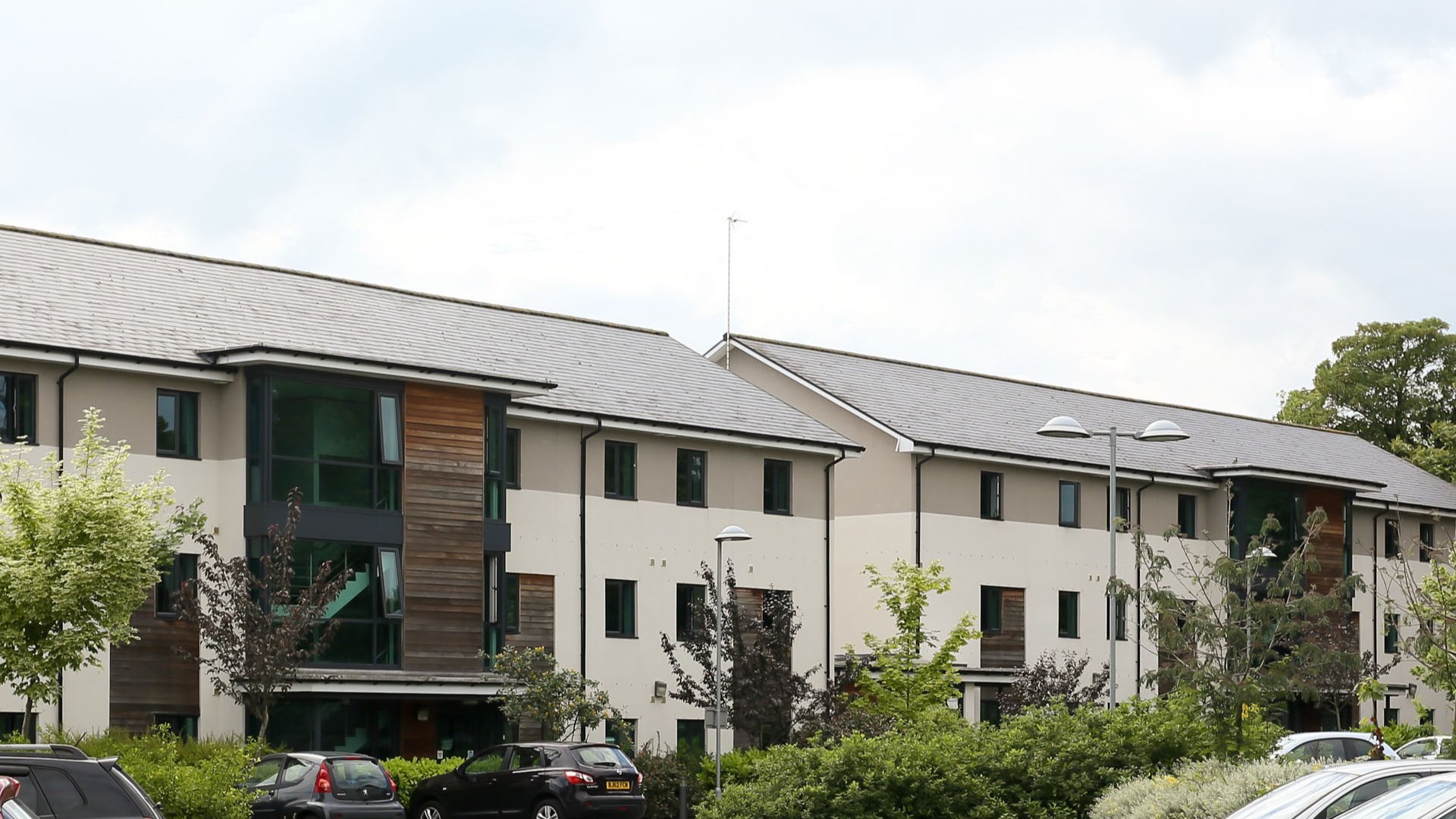 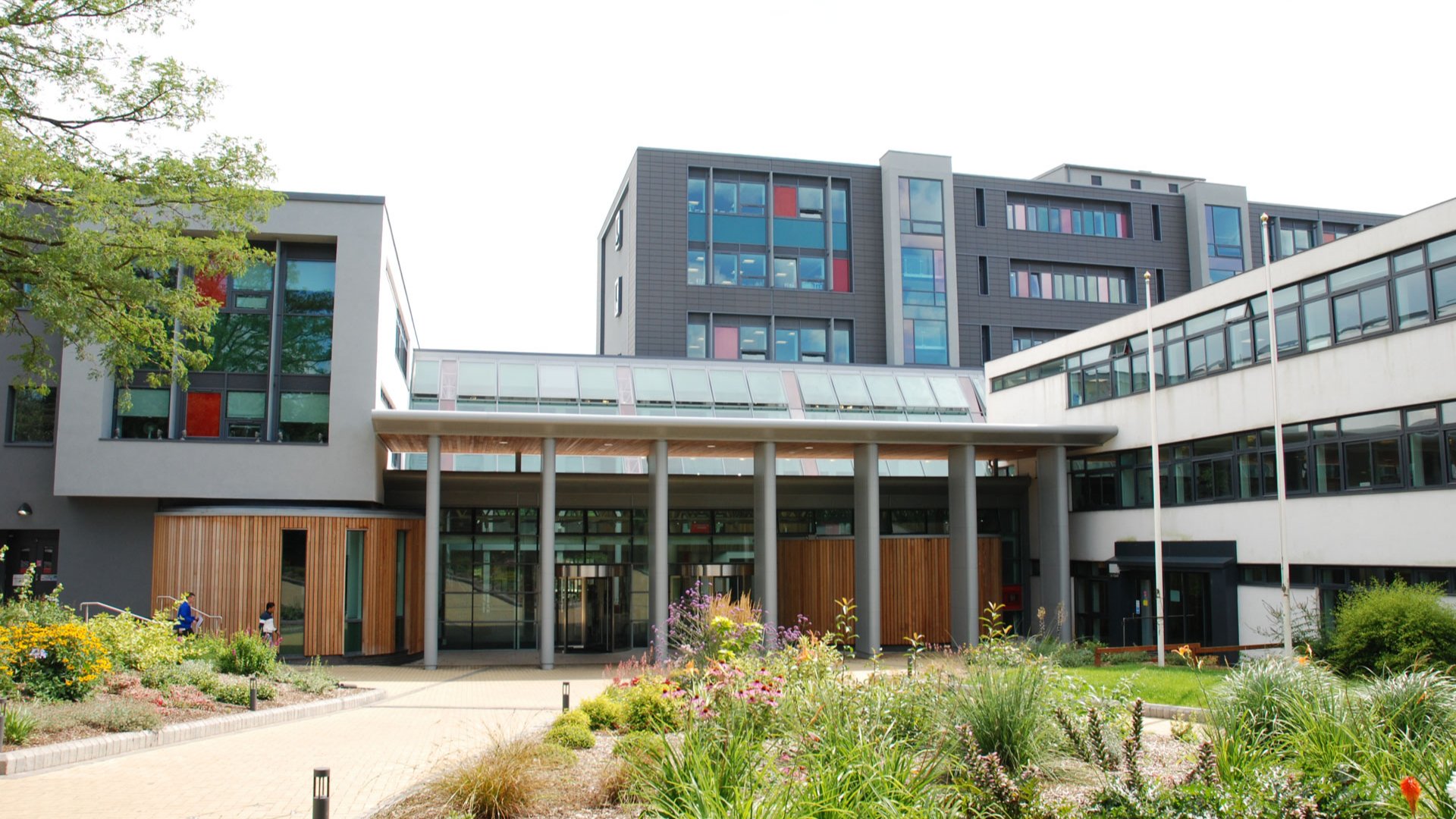 Twin Royal Leamington Spa — summer school in the UKWarwick New Road, Leamington Spa, UK, from 10 to 17 ageDescriptionWhy choose this programInfrastructureSport infrastructureHobbies and clubsWhat else included in the program priceRecommended arrival cityЛондонSample timetablePrice: €1,983.86Dates: 2020-07-01 - 2020-07-15Group leader: Kazakova Irina, +8 (952) 021 57 15, kazirinka05@mail.ruCourse intensity15AccommodationCampusRoom typeSingleBathroom facilitiesEn-suiteMealsBreakfast, Lunch and DinnerExcursions per week3Weekday excursions2Full day excursions1MorningAfternoonEveningDay 1Meet & Greet / Orientation TourSocial GamesWelcome eveningDay 2Testing/lessonsWalking tour in Leamington SpaBuilding competitionDay 3English lessonsHalf day excursion to Warwick Castle (with entrance)Quiz NightDay 4English lessonsSports tournamentStaff vs studentsDay 5Full day excursion to OxfordWalking tour in OxfordFilm NightDay 6English lessonsArts & Crafts workshop: jewellery / Conversation ClubPhoto CompetitionDay 7English lessonsBadminton/Tennis/Football/Drama Club/Conversation ClubKaraoke NightDay 8Social games Badminton/Tennis/Football/Drama Club/ Art & Crafts: bracelets / Conversation ClubScavenger Hunt Day 9English lessonsTennis/Football/Leamington Spa Art Gallery & Museum Mystery Night  Day 10English lessonsHalf day excursion to Stratford-upon-Avon with entrance to Shakespeare's BirthplacePaper Fashion ShowDay 11English lessonsTwin's Got Talent Preparation Twin’s Got Talent Day 12 Full day excursion to London with Thames River Cruise Full day excursion to London with Thames River Cruise Full day excursion to London with Thames River CruiseDay 13English lessonsArts & Crafts workshop: memories / Conversational Club / Olympic gamesMusic Quiz Day 14English lessonsLeamington Spa Treasure HuntDeparture Ceremony & Farewell disco